REFERRAL REWARD PROGRAMFor every new client you refer to us, we will reward you with a 10% referral reward. When you refer someone, you will be sent a certificate that you may use for services or redeem for cash.Here’s an example of how it works: Your new client invests $500.00 for their cleaning job. We will then send you a referral certificate for $50.00. To redeem it, you simply present it toward a cleaning job, or send it to our office to redeem it for cash. Additional Perks: You are eligible for a 20% discount when you are the paying party. *Note: You cannot combine BOTH the 10% Referral Reward and the 20% discount.*CLEAN AS A WHISTLE, Inc.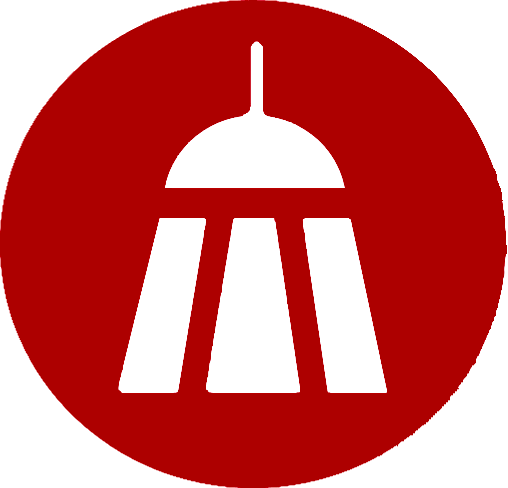 REFERRAL REWARD PROGRAMFor every new client you refer to us, we will reward you with a 10% referral reward. When you refer someone, you will be sent a certificate that you may use for services or redeem for cash.Here’s an example of how it works: Your new client invests $500.00 for their cleaning job. We will then send you a referral certificate for $50.00. To redeem it, you simply present it toward a cleaning job, or send it to our office to redeem it for cash. Additional Perks: You are eligible for a 20% discount when you are the paying party. *Note: You cannot combine BOTH the 10% Referral Reward and the 20% discount.*CLEAN AS A WHISTLE, Inc.